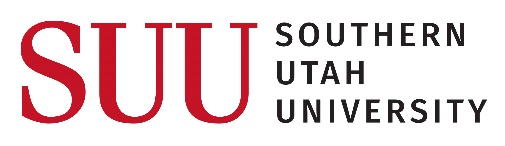 JOB/TASK NAME: Edging Sidewalks JOB/TASK NAME: Edging Sidewalks JOB/TASK NAME: Edging Sidewalks JOB/TASK NAME: Edging Sidewalks PAGE 1 OF 1PAGE 1 OF 1DATE: 11/4/14NEW REVISEDEMPLOYEE(S)/POSITION(S) PERFORMING THE JOB: GroundsEMPLOYEE(S)/POSITION(S) PERFORMING THE JOB: GroundsEMPLOYEE(S)/POSITION(S) PERFORMING THE JOB: GroundsEMPLOYEE(S)/POSITION(S) PERFORMING THE JOB: GroundsSUPERVISOR(S): SUPERVISOR(S): ANALYSIS BY: ANALYSIS BY: PLANT/LOCATION: CampusPLANT/LOCATION: CampusDEPARTMENT(S): GroundsDEPARTMENT(S): GroundsSHIFT (if applicable):SHIFT (if applicable):APPROVED BY: Chris GaleAPPROVED BY: Chris GalePERSONAL PROTECTIVE EQUIPMENT: Eye and Ear ProtectionPERSONAL PROTECTIVE EQUIPMENT: Eye and Ear ProtectionPERSONAL PROTECTIVE EQUIPMENT: Eye and Ear ProtectionPERSONAL PROTECTIVE EQUIPMENT: Eye and Ear ProtectionPERSONAL PROTECTIVE EQUIPMENT: Eye and Ear ProtectionPERSONAL PROTECTIVE EQUIPMENT: Eye and Ear ProtectionPERSONAL PROTECTIVE EQUIPMENT: Eye and Ear ProtectionPERSONAL PROTECTIVE EQUIPMENT: Eye and Ear ProtectionTRAINING REQUIREMENTS: CANVAS Training and Hands on TrainingTRAINING REQUIREMENTS: CANVAS Training and Hands on TrainingTRAINING REQUIREMENTS: CANVAS Training and Hands on TrainingTRAINING REQUIREMENTS: CANVAS Training and Hands on TrainingTRAINING REQUIREMENTS: CANVAS Training and Hands on TrainingTRAINING REQUIREMENTS: CANVAS Training and Hands on TrainingTRAINING REQUIREMENTS: CANVAS Training and Hands on TrainingTRAINING REQUIREMENTS: CANVAS Training and Hands on TrainingJOB STEPSJOB STEPSJOB STEPSPOTENTIAL HAZARDSPOTENTIAL HAZARDSACTION/PROCEDURE TO CONTROL OR ELIMINATEACTION/PROCEDURE TO CONTROL OR ELIMINATEACTION/PROCEDURE TO CONTROL OR ELIMINATE1Make sure fuel cap is secureMake sure fuel cap is secureFireFireTighten cap and make sure it seals so no fuel leaks outTighten cap and make sure it seals so no fuel leaks outTighten cap and make sure it seals so no fuel leaks out2Check blade to make sure it is tightCheck blade to make sure it is tightBodily HarmBodily HarmUse wrench to make sure bolt is tightUse wrench to make sure bolt is tightUse wrench to make sure bolt is tight3Adjust safety shield and rubber flapAdjust safety shield and rubber flapParticles hitting the bodyParticles hitting the bodyAs the blade wears down keep adjusting the shield and flapMake sure blade isn’t bentAs the blade wears down keep adjusting the shield and flapMake sure blade isn’t bentAs the blade wears down keep adjusting the shield and flapMake sure blade isn’t bent45